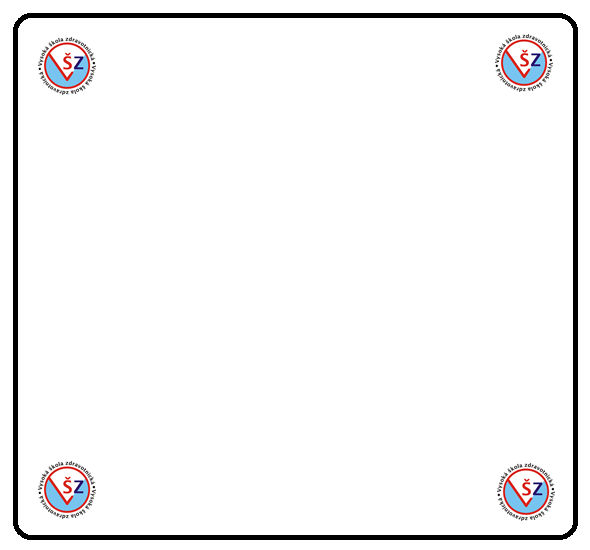                                       DEXAMED 8 mg/2ml injekční roztok                      (dexamethasoni dihydrogenophosphas)Dexamethason je syntetický glukokortikoid s protizánětlivým účinkem (7x silnější účinek než prednisolon); má antialergické, antipyretické a imunosupresivní účinkyDexamed je určen pro všechny formy celkové i místní injekční terapie glukokortikoidy i pro akutní případy, kdy i.v. podání glukokortikoidů může být život zachraňujícím výkonemterapeutické indikace – alergická onemocnění – asthma bronchiale, status asthmaticus, polékové alerg. reakce, edém laryngu, anafylaktická reakce, dermatitidy, alergické rhinitidy- šokové stavy- hemoragický, traumatický a septický šok jako doplňková léčba- mozkový edém dávkování obvykle závisí na odpovědi pacienta a závažnosti jeho stavu; obvyklá úvodní dávka je 0,5 – 20 mg/den; vysoké dávky jsou doporučovány pro zahájení krátkodobé terapie život ohrožujícího mozkového edému: dospělí -úvodní dávka 50 mg i.v.; děti (35 kg a více)–úvodní dávka 25 mg i.v.; děti (méně než 35 kg) – úvodní dávka 20 mg i.v.hlavními kontraindikacemi jsou: hypersenzitivita na účinnou nebo pomocnou látkunesmí se podávat nedonošeným dětem a novorozencůmpokud použití glukokortikoidů může být život zachraňující, na kontraindikaci se obvykle nebere zřetel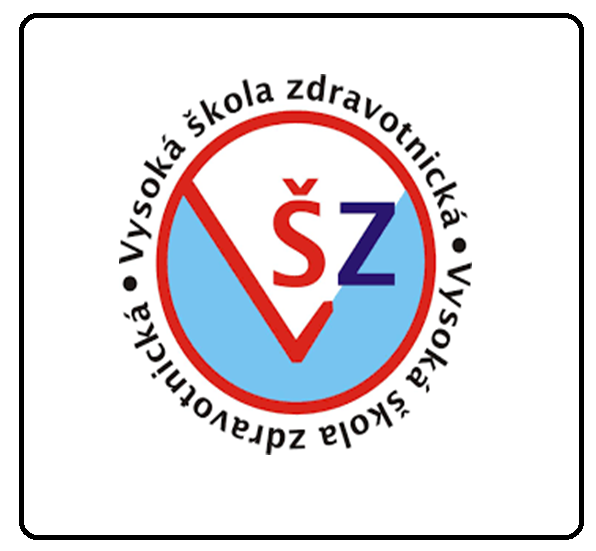 